Oggetto: Domanda di partecipazione alla manifestazione di interesse per sponsorizzazione VEREGRA STREET FESTIVAL 2024Al COMUNE DI MONTEGRANAROPiazza Mazzini n.163812 MONTEGRANARO (FM)► SCRIVERE IN STAMPATELLO BEN LEGGIBILE  E  RIEMPIRE TUTTI I CAMPIIl/La sottoscritto/a ................................................................................................................................ nato/a il .............................. a ......................................................, C.F…………………………………. in qualità di legale rappresentante della Società/Ente/Istituzione/Ditta/Fondazione …………………….…………………………………………….......................................................... con sede legale in ............................................................ Via .......................................................n. ........codice fiscale n. ................................................... partita IVA n. ........................................................ telefono n. …………………….............................................................................................................. PEC ………………………………………………………………..…………………………………….…….codice univoco Ditta/Società (ai fini della fatturazione elettronica) ……………………………………………………………………………………………………………….…CHIEDEdi partecipare alla manifestazione di interesse per essere ammesso in qualità di sponsor della manifestazione “VEREGRA STREET FESTIVAL 2024” mediante la seguente forma di sponsorizzazione:► BARRARE LA FORMA DI SPONSORIZZAZIONE CHE INTERESSASponsorizzazioni finanziarie sotto forma di erogazione economica per promozione sul materiale pubblicitario, secondo le seguenti modalità (importi minimi) e disponibilità:€ 2.500,00 > n. 2 spazi: Riproduzione in ultima pagina del catalogo (formato chiuso cm 15,5x 11,5) del marchio a colori, formato vettoriale, del nome e dell’attività o del prodotto dello sponsor (dimensioni circa cm 11x2);€ 1.500,00 > n. 2 spazi: Riproduzione in seconda di copertina del catalogo (formato chiuso cm 15,5x11,5) del marchio a colori, formato vettoriale, del nome e dell’attività o del prodotto dello sponsor (dimensioni pagina intera);€ 1.000,00 > n. 4 spazi: Riproduzione nelle pagine interne del catalogo (formato chiuso cm 15,5x 11,5) del marchio a colori, formato vettoriale, del nome e dell’attività o del prodotto dello sponsor (dimensioni pagina intera);€  600,00 > n. 5 spazi: Riproduzione nelle pagine interne del catalogo (formato chiuso cm 15,5x 11,5) del marchio a colori, formato vettoriale, del nome e dell’attività o del prodotto dello sponsor (dimensioni mezza pagina);€  350,00 > n. 15 spazi: Riproduzione nelle pagine interne del catalogo (formato chiuso cm 15,5x 11,5) del marchio a colori, formato vettoriale, del nome e dell’attività o del prodotto dello sponsor (dimensioni un quarto di pagina);€  500,00 > n. 10 spazi: Riproduzione in ultima pagina del depliant 3 ante (formato chiuso cm 19,5x10) del marchio a colori, formato vettoriale, del nome e dell’attività o del prodotto dello sponsor (dimensioni circa cm 8x2);€  800,00 > n. 4 spazi: Riproduzione su banner a goccia da installare in Piazza Mazzini e Viale Gramsci;ulteriori forme di inserzione pubblicitaria con modalità e prezzi da concordare.Sponsorizzazioni finanziarie sotto forma di erogazione economica per promozione prodotti vari su area pubblica con esclusione della vendita, secondo le seguenti modalità (importi minimi) e disponibilità:€ 1.000,00 > n. 3 stalli disponibili in Viale Gramsci per complessivi mt. 5x1 cad.  per esposizione materiali da produrre a cura dello sponsor;In caso di scelta di più forme di sponsorizzazione sopra indicate verrà praticato uno sconto sul costo totale del 30%Gli importi si intendono IVA esclusaA tal fine,DICHIARAai sensi degli articoli 46 e 47 del D.P.R. 28 Dicembre 2000 n. 445, consapevole delle sanzioni penali previste dall'articolo 76 del medesimo decreto e delle conseguenze previste dall’articolo 75, nel caso di dichiarazioni non veritiere, di formazioni o uso di atti falsi, assumendosi la piena responsabilità,che la Società/ente/Istituzione/Ditta/Fondazione:è in possesso dei requisiti di ordine generale per contrarre con la P.A. previsti dal D.Lgs. n. 36/2023 s.m.i.;è in regola con tutti gli obblighi contributivi e fiscali previsti dalla normativa vigente;non è sottoposta ad impedimenti derivanti dalla normativa antimafia o dalla sottomissione a misure di prevenzione;di aver preso visione dell’avviso e di accettarne tutte le clausole ivi contenute;di impegnarsi ad assumere tutte le responsabilità e gli adempimenti previsti dalla normativa vigente in materia di sponsorizzazione;che non intende proporre forme di sponsorizzazione escluse dall’art. 7 dell’avviso;di impegnarsi a pagare all’Amministrazione Comunale la tipologia di sponsorizzazione prescelta secondo il relativo importo + IVA 22% di cui seguirà fattura quietanzata.Il pagamento dovrà essere eseguito mediante versamento in unica soluzione anticipata alla Tesoreria comunale come di seguito specificato:accedere all’interno del sito istituzionale: www.comune.montegranaro.fm.it nella sezione pagoPA contraddistinta dal seguente logo;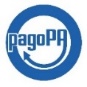 cliccare “PAGAMENTO SPONTANEO”;scegliere il servizio che interessa “Sponsorizzazione Veregra Street Festival”;compilare i vari campi con l’importo da pagare e i dati anagrafici. Al termine si potrà scegliere se STAMPARE l’avviso e poi pagare in banca, posta, tabaccheria ecc., oppure pagare direttamente con carta di credito (accedendo con Spid), cliccando il tasto “PAGA ORA”.di assumere tutta la responsabilità connessa e conseguente al messaggio promozionale;di essere informato/a che il trattamento dei dati personali, effettuato nell'ambito del presente procedimento amministrativo, è realizzato in conformità al Regolamento UE n. 679/2016 e al D.Lgs. n. 196/2003 come modificato dal D.Lgs. 101/2018; che eventuali ulteriori informazioni inerenti al trattamento dei dati personali sono disponibili presso l’Ufficio competente; che si potrà esercitare i diritti previsti dal Regolamento UE 679/2016 rivolgendovi direttamente al “titolare del trattamento”: Comune Montegranaro.ALLEGATI OBBLIGATORIfile del marchio, del nome e dell’attività o del prodotto dello sponsor in formato vettoriale a colori; fotocopia di un documento d’identità;copia del pagamento.In fede_______________________________                           (luogo e data)                                                                                                  	                                                                                                                                                                             Firma e timbro         ___________________________